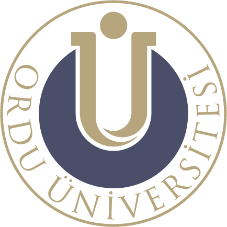 T.C.ORDU ÜNİVERSİTESİSağlık Bilimleri Enstitüsü MüdürlüğüDOKTORA TEZ BAŞLIĞI DEĞİŞİKLİĞİ FORMUORDU ÜNİVERSİTESİSAĞLIK BİLİMLERİ  ENSTİTÜSÜ MÜDÜRLÜĞÜ’NETarih:…………………Aşağıda bilgileri verilen öğrencinin tez başlığının önerildiği şekilde değiştirilmesi uygun görülmüştür.ÖĞRENCİ BİLGİLERİESKİ VE ÖNERİLEN TEZ BAŞLIĞI İLE İLGİLİ BİLGİLERTez  Sınav JürisiÜnvanı, Adı SoyadıİmzaBaşkan Üye Üye Üye Danışman Adı Soyadı:Öğrenci No:ESKİ TEZ BAŞLIĞIYENİ TEZ BAŞLIĞI         (TÜRKÇE)YENİ TEZ BAŞLIĞI      (İNGİLİZCE)